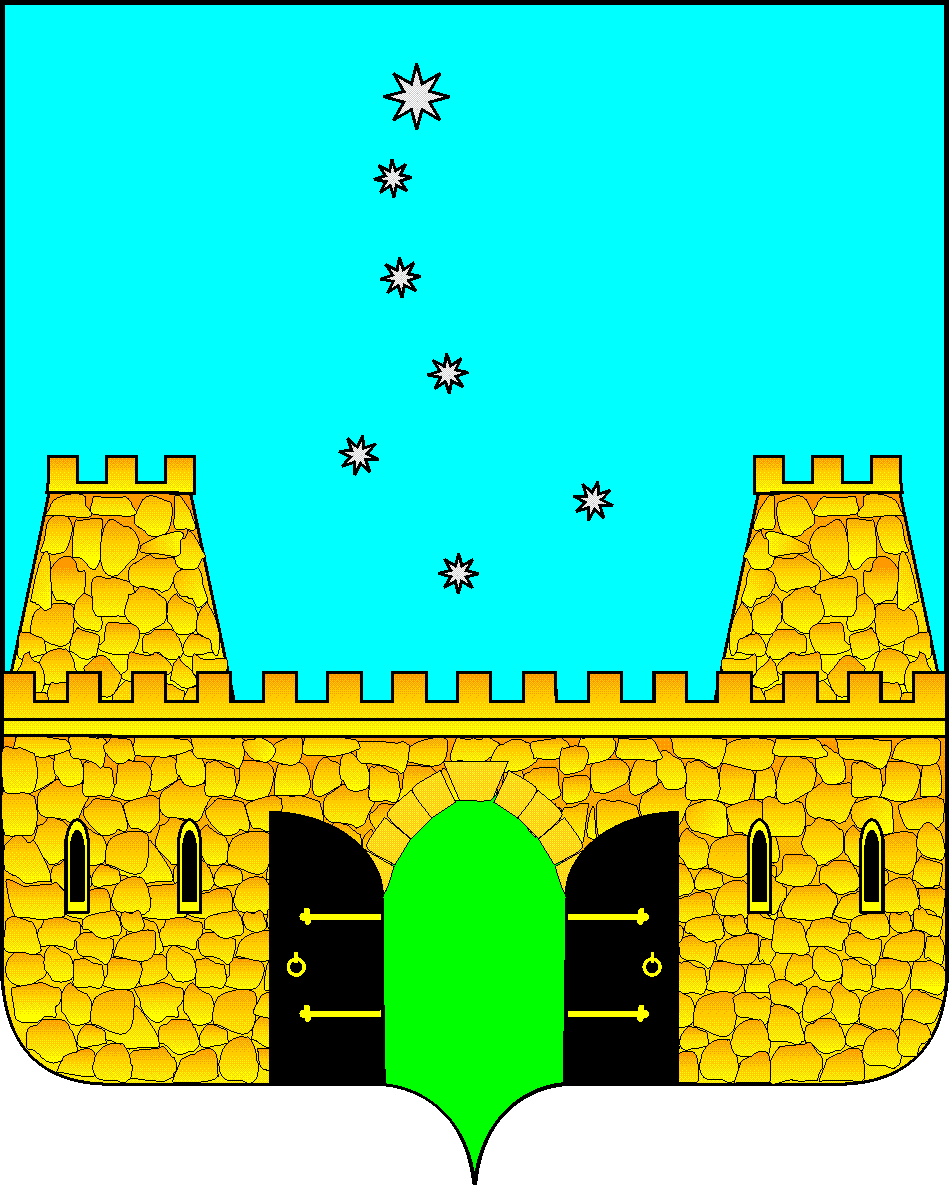 АДМИНИСТРАЦИЯ МУНИЦИПАЛЬНОГО ОБРАЗОВАНИЯ СТАРОМИНСКИЙ РАЙОНКрасная ул. д. 13, ст. Староминская, Краснодарский край, 353600, тел.(8861-53) 5-49-86ПРОТОКОЛ № 1заседания районной межведомственной антинаркотической комиссии  муниципального образования Староминский район  ст. Староминская                                                              «01» марта 2023 годаПредседательствующий: Председатель  антинаркотической комиссии, глава муниципального образования Староминский район  В.В. ГорбПРИСУТСТВОВАЛИ:Члены Комиссии: Секретарь: Иващенко Н.П. – главный специалист управления делами администрации муниципального образования Староминский район,Всего в работе комиссии приняли участие 23 человека. Председательствующий открыл заседание, ознакомился со списком и составом присутствующих членов комиссий, приглашенных.Далее председательствующий довел вопросы повестки дня.СЛУШАЛИ:1. Об итогах мониторинга наркоситуации на территории муниципального образования и мерах по её оздоровлению                              (Евтенко А.П.).РЕШИЛИ:1.1.	Доклад заместителя главы муниципального образования Староминский  район Евтенко А.П. принять к сведению.1.2. Предложить главам сельских поселений:1.2.1.	Организовать персональный контроль за организацией антинаркотической работы на территории сельских поселений.1.2.2.	Активизировать работу с населением по оказанию содействия правоохранительным органам в деятельности по выявлению лиц, употребляющих и реализующие наркотики, содержащие наркопритоны, а также лиц, которые производят и реализуют алкогольную продукцию кустарного производства.1.2.3.	Организовать работу по выявлению сайтов пронаркотического содержания, распространение которой запрещено на территории Российской Федерации, с последующим информированием Роскомнадзора для их закрытия в установленном законом порядке.1.2.4. Организовать информационную работу с представителями аптечных предприятий всех форм собственности по информированию о недопустимости распространения «аптечной наркомании».При поступлении информации о фактах отпуска без рецепта аптечными организациями и индивидуальными предпринимателями лекарственных препаратов для медицинского применения, обладающих психоактивными свойствами, подлежащих предметно-количественному учету, своевременно и в полном объеме передавать сведения в Отдел МВД России по Староминскому  району.Информацию о проводимой работе по п.1.2. направлять в юридический отдел управления делами  до 10 июля 2023 года.1.3.Управлению	образования (Пазухиной Н.В.), отделу культуры                                       (Костенко О.Г.), отделу по делам молодежи (Ткаченко О.Г.), отделу по физической культуре и спорту (Никитенко И.И.):1.3.1.	Организовать персональный контроль за организацией антинаркотической работы в подведомственных учреждениях.1.3.2.	Активизировать разъяснительную работу о медицинских и социальных последствиях приема наркотиков, в том числе «солей», курительных смесей, лекарственных препаратов и других психоактивных препаратов.Организовать показы социальных роликов антинаркотической направленности («Аптечные наркотики», «Нарколаборатории», видеоуроки УНК профилактика).Активнее привлекать к этой работе наркологов, сотрудников полиции, с целью адресной работы с «группами» риска.1.3.3.	Обеспечить по направлениям деятельности максимальную занятость несовершеннолетних и молодежи, используя для этого спортивные и досуговые мероприятия, творчество, трудоустройство на постоянной и временной основе. Особое внимание при этом уделять работе с несовершеннолетними, состоящими на различных видах учета.Информацию о проводимой работе по п.1.3. направлять в юридический отдел управления делами  до 10 июля 2023 года.1.4.	Отделу по делам молодежи администрации муниципального образования Староминский район (Ткаченко О.Г.):1.4.1.	Организовать эффективную реализацию в течение 2023 года проекта волонтерского антинаркотического движения муниципального образования Староминский район по антинаркотической тематике.1.4.2.	Организовать информационную кампанию по пропаганде волонтерского антинаркотического движения муниципального образования Староминский район.Размещать в подведомственных группах, находящихся в информационно-телекоммуникационной	сети	«Интернет», антинаркотическую информацию, в том числе о проводимых мероприятиях.1.4.3.	Привлекать волонтеров во все мероприятия антинаркотической направленности, организуемые по линии молодежной политики.1.4.4.	Во взаимодействии с правоохранительными органами продолжить проведение профилактических акций, направленных на выявление и дальнейшее устранение надписей пронаркотического содержания на зданиях и сооружениях инфраструктуры муниципального образования Староминский район.1.4.5.	На постоянной основе осуществлять мониторинг социальных сетей с целью выявления пронаркотического контента, содержащего информацию, распространение которой запрещено на территории Российской Федерации, с последующим информированием Роскомнадзора для их закрытия в установленном законом порядке.Информацию о проводимой работе по п.1.4. юридический отдел управления делами  до 10 июля 2023 года.1.5. Организационному отделу управления делами администрации муниципального образования Староминский район (Семеняко Г.Ю.):1.5.1.	В целях повышения уровня осведомленности граждан, в первую очередь несовершеннолетних лиц и их родителей (законных представителей), о рисках связанных с незаконным потреблением наркотиков и последствиях такого потребления, акцентировать внимание средств массовой информации на необходимость размещения информационных материалов и публикаций в том числе на официально зарегистрированных сайтах и страницах в социальных сетях: Telegram, «ВКонтакте», «Одноклассники».1.5.2.	Организовать размещение в СМИ и информационно- телекоммуникационной сети «Интернет» информации о необходимости соблюдения аптеками правил контроля и отпуска лекарств с психотропным действием, а также об уголовной и административной ответственности в отношении собственников аптечных учреждений и лиц, незаконно осуществляющих безрецептурный отпуск препаратов, применяемых с целью наркотического опьянения.Информацию о проводимой работе по 1.5. направлять в юридический отдел управления делами  до 10 июля 2023 года.2. О структуре и динамике потребления наркотических веществ               в муниципальном образовании Староминский район. Об организации профилактической деятельности, социальной реабилитации                  больных наркоманией и ресоциализации наркопотребителей негосударственными организациями, занимающимися профилактикой наркозависимости и реабилитацией наркопотребителей при реализации антинаркотической политики. (Славецкая М.А.)РЕШИЛИ:2.1.	Предложить ГБУЗ «Староминская ЦРБ» МЗ КК (Демидов Ю.А.):2.1.1.	Продолжить практику проведения в образовательных учреждениях профилактических мероприятий по просвещению учащихся и их родителей (законных представителей) о медицинских последствиях потребления психоактивных веществ.2.1.2.	Организовать через средства массовой информации информирование граждан о пагубном влиянии психоактивных веществ на организм человека, а также об организации наркологической помощи, лечении и реабилитации лиц, больных наркоманией и алкоголизмом.2.1.3.	Организовать участие врачей - наркологов в заседаниях территориальных комиссий по профилактике правонарушений в сельских поселениях, при рассмотрении лиц, нуждающихся в наркологической помощи.2.1.4.	Организовать оперативное предоставление председателю антинаркотической комиссии муниципального образования Староминский район информации о фактах отравления и смертельных передозировок от употребления наркотических средств и психотропных веществ, а также лекарственных препаратов, употребляемых с целью наркотического опьянения среди взрослого населения и несовершеннолетних.Срок исполнения: незамедлительно после регистрации факта.2.1.5.	Организовать проведение мониторинга смертельных случаев отравления наркотическими средствами и психотропными веществами, а также лекарственными препаратами, употребляемыми с целью наркотического опьянения.Ежеквартально направлять аналитическую информацию в антинаркотическую комиссию муниципального образования Староминский район.Срок исполнения: ежеквартально до 10 числа месяца, следующего за отчетным.2.1.6.	Организовать информационную работу с жителями муниципального образования Староминский район, родственниками больных онкологического профиля с целью профилактики незаконного оборота сильнодействующих наркотических средств, подлежащих обязательному контролю.2.2.	Предложить главам сельских поселений:2.2.1 При планировании рассмотрения на заседании территориальной комиссии по профилактике правонарушений лиц, нуждающихся в наркологической помощи, в том числе уклоняющихся от лечения и реабилитации	надлежащим образом уведомлять врача - нарколога ГБУЗ «Староминская ЦРБ» МЗ КК (Славецкая М.А.) о дате, времени и месте проведения заседания, для участия врача нарколога в заседании комиссии.2.2.2. Во взаимодействии с участковыми уполномоченными полиции использовать возможности территориальных комиссий по профилактике правонарушений для проведения профилактической работы с гражданами, состоящими на профилактических видах учета, в том числе уклоняющихся от лечения. Информацию о проводимой работе по п.2.1 - 2.2. направлять в юридический отдел управления делами  до 10 июля 2023 года.3. О принимаемых мерах по пресечению незаконного оборота наркотических средств на территории муниципального образования Староминский район (Козлов А.В.)РЕШИЛИ:3.1. Предложить Отделу МВД России по Староминскому району                  (Кларк И.С.):3.1.1.	Активизировать работу по пресечению распространения на территории Староминского района синтетических наркотиков, в том числе «метадона», а также лекарственных препаратов, употребляемых с целью наркотического опьянения.3.1.2.	Организовать работу по профилактике повторности преступлений (правонарушений) по линии незаконного оборота наркотиков с лицами, ранее привлекавшимися к ответственности за преступления в сфере НОН, а также лицами, совершившими административные правонарушения по линии незаконного оборота наркотиков.3.1.3.	Продолжить совместный с администрацией МО Староминский район мониторинг сети Интернет в целях выявления пронаркотического контента, содержащего информацию, распространение которой запрещено на территории Российской Федерации.3.1.4.	Организовать проведение рейдовых мероприятий, направленных на выявление правонарушений и преступлений в сфере незаконного оборота наркотиков, особое внимание уделить противодействию вовлечения несовершеннолетних в незаконный оборот наркотиков.3.1.5.	Активизировать работу участковых уполномоченных полиции в части проведения профилактической работы с лицами, уклоняющимися от наблюдения и лечения в наркологическом отделении.Организовать своевременною отработку списка лиц, уклоняющихся от наблюдения и оперативное направление в наркологическую службу информации о гражданах, умерших, изменивших постоянное место жительства и т.д.Информацию о проводимой работе по п.3.1  направлять в юридический отдел управления делами  до 10 июля 2023 года.4. О подготовке и проведении первого этапа Всероссийской акции «Сообщи, где торгуют смертью» (Козлов А.В.)РЕШИЛИ:4.1. Предложить Отделу МВД России по Староминскому району                   (Кларк И.С.):4.1.1.	Активизировать в период акции «Сообщи, где торгуют смертью», проведение информационно-разъяснительной работы с населением района, обеспечить участие сотрудников Отдела в сходах граждан, совещаниях с руководителями органов ТОС, территориальных комиссий по профилактике правонарушений, проводимых в сельских поселениях, с рассмотрением вопросов о проводимой Акции.4.1.2.	Продолжить проведение оперативно-профилактических мероприятий, направленных на выявление фактов распространения и потребления наркотических средств и психотропных веществ, в том числе в местах массового досуга молодежи.4.1.3.	Информацию об итогах работы в рамках Акции, с указанием количества поступивших сообщений, их тематики, результатов рассмотрения, предоставить в юридический отдел управления делами администрации муниципального образования Староминский район для свода.Информацию о проводимой работе по п.4.1. предоставить в  юридический отдел управления делами  до 24 марта 2023 года.4.2.	Предложить главам сельских поселений:4.2.1.Продолжить	проведение работы с населением по информационному противодействию незаконному обороту наркотических средств и алкоголя, доводить до населения номера телефонов секретаря антинаркотической комиссии, дежурной части ОМВД Росси по Староминскому району, наркологической службы, с разъяснением необходимости информирования правоохранительных органов о местах, где торгуют наркотическими веществами, производят закладки наркотических средств, производят и торгуют незаконной алкогольной продукцией, о лицах, употребляющих наркотики или содержащих наркопритоны.4.2.2.	Организовать проведение сходов граждан, совещаний с руководителями органов ТОС, территориальных комиссий по профилактике правонарушений с обязательным приглашением сотрудников полиции и рассмотрением вопроса о проведении Общероссийской акции «Сообщи, где торгуют смертью!» (далее Акция).4.2.3.	Организовать широкое информирование населения о проведении акции с использованием различных форм пропаганды: размещение информации на официальном сайте, баннерной рекламы, видеороликов, радиотрансляции аудиороликов, размещении информации в отделениях связи, торговых точках, в отделениях связи местах массового нахождения граждан, в том числе с привлечением волонтеров и общественных организаций.Информацию о проводимой работе по п.4.2. предоставить  в  юридический отдел управления делами до 24 марта 2023 года.4.3.	Управлению образования (Пазухина Н.В.), отделу по делам молодежи (Ткаченко О.Г.), отделу культуры (Костенко О.Г.), отделу по физической культуре и спорту (Никитенко И.И.), ГБУЗ «Староминская ЦРБ»МЗ КК (Демидов Ю.А.):4.3.1.	Организовать широкое информирование населения о проведении акции «Сообщи, где торгуют смертью», в том числе через информационную сеть Интернет.Организовать пропаганду телефонов доверия, разъяснять необходимость информирования правоохранительных органов о местах, где торгуют наркотическими веществами, производят и торгуют незаконной алкогольной продукцией, а также о лицах, употребляющих наркотики или содержащих наркопритоны.4.3.2.	Организовать прием и обработку информации от населения по выделенным телефонам доверия в рамках Акции, оказывать консультации гражданам по вопросам профилактики наркомании, а также лечения и реабилитации наркозависимых лиц.4.3.3. Информацию об итогах работы в рамках Акции, с указанием количества поступивших сообщений, их тематики, результатов рассмотрения, предоставить в отдел по взаимодействию с правоохранительными органами и казачеством администрации муниципального образования Староминский район.Информацию о проводимой работе по п.4.1- 4.3. предоставить в юридический отдел управления делами администрации муниципального образования Староминский район до 24 марта 2023 года.5. О подготовке и проведении месячника антинаркотической направленности и популяризации здорового образа жизни, приуроченного к Международному дню борьбы со злоупотреблением наркотическими средствами и их незаконным оборотом (Евтенко А.П.).	РЕШИЛИ:5.1. Управлению образования (Пазухина Н.В.), отделу культуры (Костенко О.Г.), отделу по делам молодежи (Ткаченко О.Г.), отделу по физической культуре и спорту (Никитенко И.И.) главам сельских поселений: подготовить и направить предложения в районный план проведения месячника антинаркотической направленности и популяризации здорового образа жизни, приуроченного к Международному дню борьбы с наркоманией и незаконному обороту наркотиков.Информацию с предложениями для включения в районный план предоставить в юридический отдел управления делами администрации муниципального образования Староминский район до 7 апреля 2023 года.Реализацию вышеуказанного плана необходимо обеспечить в период с 1 по 30 июня 2023 года.Отчет о реализации плановых мероприятий предоставить в юридический отдел управления делами до 1 июля 2023 года.Глава муниципального образованияСтароминский район, председательантинаркотической комиссии                                                               В.В. ГорбСекретарь антинаркотической комиссиимуниципального образованияСтароминский район                                                                    Н.П. ИващенкоЕвтенко                                           Алексей  Петровичзаместитель главы муниципального образования, заместитель председателя комиссии;Воложанина                                  -Елена Анатольевнаи.о. директора ГБПОУКК «Староминский механико-технологический техникум»               (по согласованию);Гавриш                                          -Владимир Александровичзаместитель главы муниципального образования Староминский район, начальник управления сельского хозяйства администрации муниципального образования Староминский район;Демидов                                        -Юрий Александрович                    главный врач  государственного  бюджетного учреждения  здравоохранения "Староминская центральная районная больница" министерства здравоохранения Краснодарского края (по согласованию);Демченко                                      -Александр Викторович         глава Рассветовского сельского поселения муниципального образования Староминский район (по согласованию);Демчук                                          -Сергей  Васильевич                        глава Куйбышевского сельского поселения муниципального образования Староминский район (по согласованию);Индыло                                          -Лилия Геннадьевна        глава Канеловского сельского поселения муниципального образования Староминский район (по согласованию);Кларк                                               -Игорь Станиславович                      начальник отдела МВД России по Староминскому району, заместитель председателя комиссии (по согласованию);Козлов                                         -  Александр ВладимировичНачальник отделения по контролю за оборотом наркотиков Отдела МВД России по Староминскому району                                   (по согласованию);Костенко                                       -Оксана Григорьевна          начальник отдела культуры и искусств администрации муниципального образования Староминский район;Лукьяненко                                   -Наталья Владимировна      Начальник отдела по делам несовершеннолетних администрации муниципального образования  Староминский район;Лацынник                                      -Алексей Васильевич    директор ООО «Редакция газеты Степная Новь» (по согласованию);Малютин                                      -Александр Александрович     заместитель атамана районного Староминского казачьего общества, начальник штаба (по согласованию);Миськов                                        -Юрий Владимирович             глава Староминского сельского поселения муниципального образования Староминский район (по согласованию);Никитенко                                     -Иван Иванович               начальник отдела по физической культуре и спорту администрации муниципального образования Староминский район;Новосельцев                                 -                    Константин Анатольевичпредставитель студенческой молодежи муниципального образования  Староминский район, лидер антинаркотического волонтерского движения;Оганесов                                       -Мушег Александровичвоенный комиссар Староминского и Ленинградского районов Краснодарского края (по согласованию); Пазухина                                       -Наталья Викторовна                       начальник управления образования администрации  муниципального образования Староминский район;Славецкая                                      -                           Маргарита Алексеевнаврач-психиатр-нарколог  государственного бюджетного учреждения  здравоохранения "Староминская центральная районная больница" министерства здравоохранения Краснодарского края (по согласованию);Столик                                           -Наталья Владимировна          глава Новоясенского сельского поселения муниципального образования Староминский район (по согласованию);Ткаченко                                        -                                         Оксана Георгиевна                          начальник отдела по делам молодежи администрации муниципального образования Староминский район;